О проведении плановой  выездной проверки сельского поселения Баженовский сельсовет муниципального района Белебеевский район Республики Башкортостан19 июля 2017 года Управлением Россельхознадзора по Республике Башкортостан проведена плановая выездная проверка в отношении администрации сельского поселения Баженовский сельсовет муниципального района Белебеевский район Республики Башкортостан. В ходе проверки выявлены нарушения, выразившиеся: в самовольном снятии и перемещении плодородного слоя почвы на земельном участке сельскохозяйственного назначения с кадастровым номером 02:09:020502:8 на площади 0,035 га и в повреждение лесного насаждения на земельном участке сельскохозяйственного назначения с кадастровым номером 02:09:020702:1015  путем спиливания  деревьев  на площади  0,25 га. По данному факту государственным инспектором отдела государственного земельного надзора в отношении главы сельского поселения составлен протокол об административном правонарушении по ч. 1 ст. 8.6, ч. 2 ст. 10.10 КоАП РФ. Выдано предписание об устранении нарушений законодательства в сфере охраны и использования земельных участков сельскохозяйственного назначения  со сроком исполнения  до 01.11.2017  года.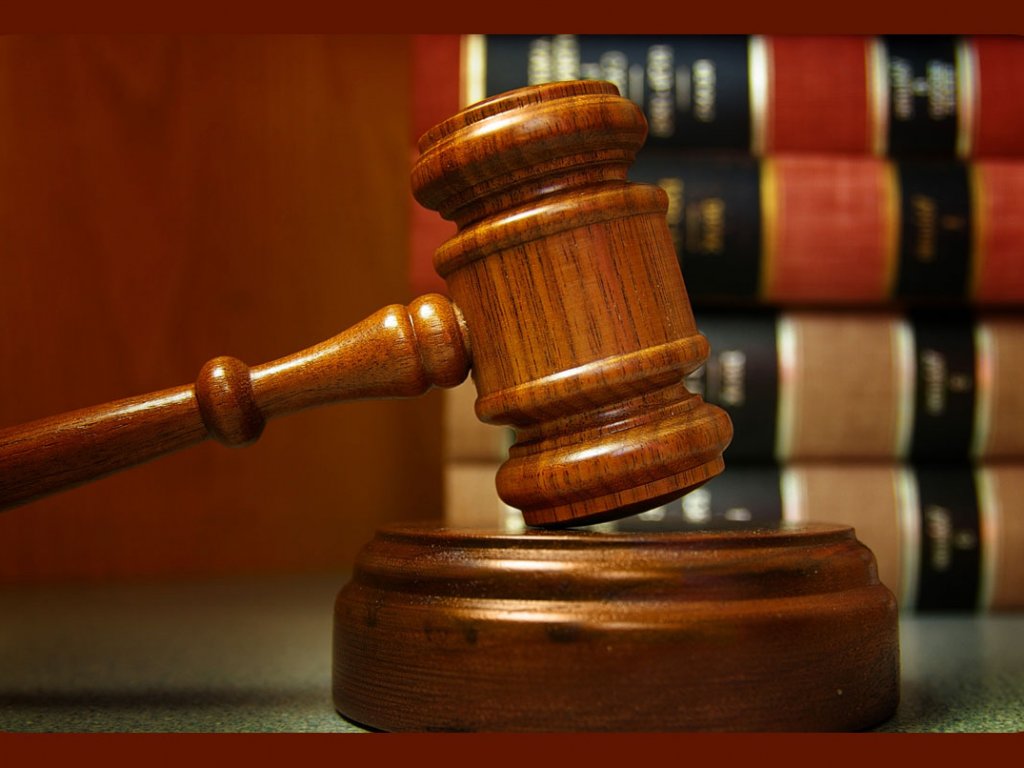 